Tijdelijk politiereglement nav vervoer kerstboom 4 december 2019.Aanleidingvervoer kerstboom op 4 december 2019.RegelgevingDe wet betreffende de politie over het wegverkeer, gecoördineerd bij koninklijk besluit van 16 maart 1968;Het koninklijk besluit van 01 december 1975 houdende algemeen reglement op de politie van het wegverkeer en van het gebruik van de openbare weg;Het ministerieel besluit van 11 oktober 1976 waarbij de minimumafmetingen en de bijzondere plaatsingsvoorwaarden van de verkeerstekens worden bepaald;De Nieuwe Gemeentewet;Het Decreet Lokaal Bestuur;Feiten, context en argumentatieVervoer kerstboom op 4 december 2019 van de deelgemeente Michelbeke naar het centrum van Brakel;Om redenen van openbare veiligheid dienen politiemaatregelen te worden genomen;Goedgekeurd met eenparigheid van stemmen.BesluitArt. 1 : Naar aanleiding van het vervoer van een kerstboom zullen  op 4 december 2019 volgende politiemaatregelen van kracht gesteld worden :- van 11u30 tot 12u30 : verboden doorgang voor alle verkeer in de Dorrebeekstraat tussen Nieuwstraat en Boekkouter;- van 12u30 tot 15u : verboden parkeren in de Nieuwstraat, Boekkouter, Meierij en Neerstraat met uitzondering van de parkeerplaatsen gelegen buiten de rijweg.Art. 2 : Op de in artikel 1 aangeduide wegen zullen de gepaste signalisatietekens aangebracht en eventueel politieposten worden geplaatst om de getroffen maatregelen aan de weggebruikers kenbaar te maken.Art. 3 : Deze verordening wordt bekendgemaakt zoals voorgeschreven in art. 287 van het decreet lokaal bestuur.Art. 4 : Overtreders zullen gestraft worden zoals voorzien bij artikel 29 van de wet betreffende de politie op het wegverkeer, gecoördineerd bij KB. dd. 16.03.1968 met latere wijzigingen en aanvullingen.Art. 5 : Afschriften van deze bepalingen zullen ter kennisgeving overgemaakt worden aan de Zonechef van de politiezone Brakel.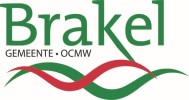 Uittreksel uit de notulen van het College van Burgemeester en Schepenen2 december 2019Aanwezig:Marleen Gyselinck, Peter Vanderstuyf, Sabine Hoeckman, Marc De Pessemier, Marin Devalck, SchepenenBianca De Staercke, Adjunct-Algemeen DirecteurJurgen De Mets, Algemeen DirecteurVerontschuldigd:/Afwezig:Stefaan Devleeschouwer, Burgemeester